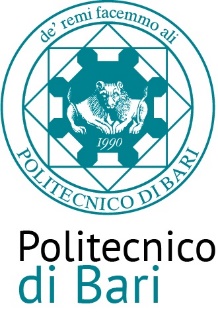 CERTIFICAZIONI E DOCUMENTI PER LA RIDUZIONE EVENTUALE DELLA GARANZIA PROVVISORIAFORNITURA DI UN ‘SISTEMA PROTOTIPALE PER LA SPERIMENTAZIONE DI NUOVE FUNZIONI DI CONTROLLO PER L’INTEGRAZIONE DEL VETTORE IDROGENO IN MICRORETI IN DC’ CIG: A04390AAD6 CUP: D93C22000410001(da produrre SOLO in caso di garanzia provvisoria con applicazione delle eventuali riduzioni ai sensi dell’art. 106 D.Lgs. 36/2023)L’operatore economico___________, per fruire della riduzione della Garanzia Provvisoria, dichiara di possedere le certificazioni di cui all’art. 106, comma 8 del D.Lgs 36/2023. L’operatore economico produce la seguente documentazione che dichiara essere conforme alle certificazioni originali in proprio possesso, applicandola nella seguente modalità:1. ☐ importo della garanzia ridotto del 30% per possesso di certificazione ISO 9000 (art. 106, co. 8 primo periodo);o in alternativa☐ importo della garanzia ridotto del 50% perchè micro, piccola o media impresa e per raggruppamenti di operatori economici o consorzi ordinari costituiti esclusivamente da micro, piccole o medie imprese (art. 106, co. 8 secondo periodo).2. (cumulabile con la riduzione di cui al punto n.1)☐ importo della garanzia ridotto del 10 % quando l’operatore economico presenti una fideiussione, emessa e firmata digitalmente, che sia gestita mediante ricorso a piattaforme operanti con tecnologie basate su registri distribuiti ai sensi del comma 3 dell’art. 106 (art. 106, co. 8 terzo periodo); o in alternativa☐ importo della garanzia ridotto del 20% quando l’operatore economico possegga una delle certificazioni o marchi individuati all’art. 10 del Disciplinare di gara (art. 106, co. 8 quarto periodo) - certificazione posseduta: ______________________________________.In caso di cumulo delle riduzioni, la riduzione successiva è calcolata sull’importo che risulta dalla riduzione precedente.Si prega di allegare al presente documento, tutta la documentazione elencata che giustifichi le eventuali riduzioni._____________, li ______________________________________________________  (firma del dichiarante)